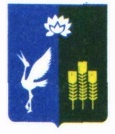 МУНИЦИПАЛЬНЫЙ КОМИТЕТПРОХОРСКОГО СЕЛЬСКОГО ПОСЕЛЕНИЯСПАССКОГО МУНИЦИПАЛЬНОГО РАЙОНАПРИМОРСКОГО КРАЯРЕШЕНИЕ                 
24 января 2019 года                          с.Прохоры                                               № 201О внесении изменений в решение муниципального комитета Прохорского сельского поселения от 26 декабря 2018 года № 191«О бюджете Прохорского сельского поселения на 2019 год и плановый период 2020 и 2021 годов».На основании Бюджетного кодекса Российской Федерации, Положения «О бюджетном устройстве и бюджетном процессе в Прохорском сельском поселении», утвержденным решением муниципального комитета 12 сентября 2014 года № 75, на основании Устава Прохорского сельского поселения, муниципальный комитет Прохорского сельского поселения РЕШИЛ:Внести в решение муниципального комитета Прохорского сельского поселения от 26 декабря 2018 года № 191 «О бюджете Прохорского сельского поселения на 2019 год и плановый период 2020 и 2021 годов» следующие изменения:1.1. часть 1 статьи 1 изложить в следующей редакции:«1. Утвердить основные характеристики бюджета поселения на 2019 год:- общий объем доходов бюджета поселения – в сумме 8018,67 тыс. рублей, в том числе объем межбюджетных трансфертов, получаемых из других бюджетов бюджетной системы Российской Федерации в 2019 году в сумме 1550,05 тыс.   рублей;- общий объем расходов бюджета поселения – в сумме 9414,45 тыс. рублей;- резервный фонд в сумме 10,0 тыс.рублей или не более 3 процентов утвержденного общего объема расходов».1.2. В приложение 5 и 7 добавить новые строки:1.3. Приложение 5 изложить в редакции приложения 1 к настоящему решению;1.7. Приложение 7 изложить в редакции приложения 2 к настоящему решению;1.8. Приложение 9 изложить в редакции приложения 3 к настоящему решению;1.9. Приложение 11 изложить в редакции приложения 4 к настоящему решению.Настоящее решение подлежит официальному опубликованию в официальном печатном издании средства массовой информации Прохорского сельского поселения.Глава Прохорского сельского поселения				Кобзарь В.В.Председатель муниципального комитетаПрохорского сельского поселения					Веремчук Д.В.Приложение 1 к решениюмуниципального комитета Прохорского сельского поселения от 24.01.2019 № 201Приложение 5 к решению муниципального комитета Прохорского сельского поселения от 26.12.2018 № 191Распределение бюджетных ассигнований по разделам, подразделам, целевым статьям и видам расходов классификации расходов бюджета на 2019 год(тыс.руб.)Приложение 2 к решениюмуниципального комитета Прохорского сельского поселения от 24.01.2019 № 201Приложение 7 к решению муниципального комитета Прохорского сельского поселения от 26.12.2018 № 191Распределение бюджетных ассигнований в ведомственной структуре расходов бюджета на 2019 год(тыс.руб.)Приложение 3 к решениюмуниципального комитета Прохорского сельского поселения от 24.01.2019 № 201Приложение 9 к решению муниципального комитета Прохорского сельского поселения от 26.12.2018 № 191Распределение бюджетных ассигнований на 2019 год по муниципальным программамПриложение 4 к решениюмуниципального комитета Прохорского сельского поселения от 24.01.2019 № 201Приложение 11 к решению муниципального комитета Прохорского сельского поселения от 26.12.2018 № 191Источники внутреннего финансирования дефицита бюджета поселения на 2019 годНепрограммные направления деятельности органов местного самоуправления05039900000000000Мероприятия непрограммных направлений деятельности05039990000000000Мероприятия по благоустройству территорий05039999960040000Закупка товаров, работ и услуг для государственных (муниципальных) нужд05039999960040200НаименованиеРазделПодразделЦелевая статьяВид расходаСумма Сумма Сумма НаименованиеРазделПодразделЦелевая статьяВид расходаСредств всегоВ т.ч.В т.ч.НаименованиеРазделПодразделЦелевая статьяВид расходаСредств всегоМестного бюджетаСредств субвенцийОбщегосударственные вопросы010000000000000006488,636488,63Функционирование высшего должностного лица субъекта Российской Федерации и муниципального образования010200000000000001033,551033,55Непрограммные направления деятельности органов местного самоуправления010299000000000001033,551033,55Мероприятия непрограммных направлений деятельности органов местного самоуправления010299900000000001033,551033,55Глава муниципального образования01029999210200001033,551033,55Расходы на выплаты персоналу в целях обеспечения выполнения функций государственными (муниципальными) органами, казенными учреждениями, органами управления государственными внебюджетными фондами010299999210201001033,551033,55Функционирование законодательных (представительных) органов государственной власти и представительных органов муниципальных образований01030000000000000120,00120,00Непрограммные направления деятельности органов местного самоуправления01039900000000000120,00120,00Мероприятия непрограммных направлений деятельности органов местного самоуправления01039990000000000120,00120,00Депутаты представительного органа муниципального образования01039999921030000120,00120,00Расходы на выплаты персоналу в целях обеспечения выполнения функций государственными (муниципальными) органами, казенными учреждениями, органами управления государственными внебюджетными фондами01039999921030100120,00120,00Функционирование Правительства Российской Федерации, высших исполнительных органов государственной власти субъектов Российской Федерации, местных администраций010400000000000005125,525125,52Непрограммные направления деятельности органов местного самоуправления010499000000000005125,525125,52Мероприятия непрограммных направлений деятельности органов местного самоуправления010499900000000005125,525125,52Руководство и управление в сфере установленных функций органов местного самоуправления010499999210400005125,525125,52Расходы на выплаты персоналу в целях обеспечения выполнения функций государственными (муниципальными) органами, казенными учреждениями, органами управления государственными внебюджетными фондами010499999210401003397,103397,10Закупка товаров, работ и услуг для государственных (муниципальных) нужд010499999210402001691,421691,42Иные бюджетные ассигнования0104999992104080037,0037,00Обеспечение деятельности финансовых, налоговых и таможенных органов и органов финансового (финансово-бюджетного) надзора0106000000000000055,3055,30Непрограммные направления деятельности органов местного самоуправления0106990000000000055,3055,30Мероприятия непрограммных направлений деятельности органов местного самоуправления0106999000000000055,3055,30Межбюджетные трансферты бюджетам муниципальных районов из бюджетов поселений на осуществление переданных полномочий0106999994002000055,3055,30Межбюджетные трансферты0106999994002050055,3055,30Резервные фонды0111000000000000010,0010,00Непрограммные направления деятельности органов местного самоуправления0111990000000000010,0010,00Мероприятия непрограммных направлений деятельности органов местного самоуправления0111999000000000010,0010,00Резервные фонды администрации Прохорского сельского поселения0111999992111000010,0010,00Иные бюджетные ассигнования0111999992111080010,0010,00Другие общегосударственные вопросы01130000000000000144,26144,26Муниципальная целевая Программа «Противодействие коррупции в Прохорском сельском поселении на 2019-2021 г.г.» 0113030000000000012,0012,00Мероприятие: «Противодействие коррупции»0113030010000000012,0012,00Разработка и размещение социальной рекламы антикоррупционной направленности0113030014001000012,0012,00Закупка товаров, работ и услуг для государственных (муниципальных) нужд0113030014001020012,0012,00Непрограммные направления деятельности органов местного самоуправления01139900000000000132,26132,26Мероприятия непрограммных направлений деятельности органов местного самоуправления01139990000000000132,26132,26Оценка недвижимости, признание прав и регулирование отношений по государственной и муниципальной собственности0113999992112000020,0020,00Закупка товаров, работ и услуг для государственных (муниципальных) нужд0113999992112020020,0020,00Реализация государственных функций, связанных с общегосударственным управлением011399999211300005,005,00Закупка товаров, работ и услуг для государственных (муниципальных) нужд011399999211302005,005,00Иные бюджетные ассигнования011399999211308001,391,39Информационное освещение деятельности ОМСУ в средствах массовой информации0113999992114000023,0023,00Закупка товаров, работ и услуг для государственных (муниципальных) нужд0113999992114020023,0023,00Содержание и обслуживание казны0113999992115000082,8782,87Закупка товаров, работ и услуг для государственных (муниципальных) нужд0113999992115020082,8782,87Национальная оборона02000000000000000117,05117,05Мобилизационная и вневойсковая подготовка02030000000000000117,05117,05Непрограммные направления деятельности органов местного самоуправления02039900000000000117,05117,05Мероприятия непрограммных направлений деятельности органов государственной власти02039990000000000117,05117,05Осуществление первичного воинского учета на территориях, где отсутствуют военные комиссариаты02039999951180000117,05117,05Расходы на выплаты персоналу в целях обеспечения выполнения функций государственными (муниципальными) органами, казенными учреждениями, органами управления государственными внебюджетными фондами02039999951180100117,05117,05Национальная безопасность и правоохранительная деятельность0300000000000000020,0020,00Зашита населения и территории от чрезвычайных ситуаций природного и техногенного характера, гражданская оборона0309000000000000020,0020,00Непрограммные направления деятельности органов местного самоуправления0309990000000000020,0020,00Мероприятия непрограммных направлений деятельности органов местного самоуправления0309999000000000020,0020,00Мероприятия по предупреждению и ликвидации чрезвычайных ситуаций и стихийных бедствий0309999993309000020,0020,00Закупка товаров, работ и услуг для государственных (муниципальных) нужд0309999993309020020,0020,00Национальная экономика040000000000000001483,001483,00Дорожное хозяйство (дорожные фонды)040900000000000001433,001433,00Непрограммные направления деятельности органов местного самоуправления040999000000000001433,001433,00Мероприятия непрограммных направлений деятельности040999900000000001433,001433,00Межбюджетные трансферты бюджетам поселений из бюджета муниципального района на осуществление части полномочий по решению вопросов местного значения в соответствии с заключенными соглашениями040999999400300001433,001433,00Закупка товаров, работ и услуг для государственных (муниципальных) нужд040999999400302001433,001433,00Другие вопросы в области национальной экономики04120000000000000050,0050,00Муниципальная программа «Развитие малого и среднего предпринимательства на территории Прохорского сельского поселения на 2019-2021 годы»0412010000000000050,0050,00Мероприятия по «Финансовой поддержке субъектов малого и среднего предпринимательства»0412010010000000050,0050,00Субсидии субъектам малого и среднего предпринимательства0412010011001000050,0050,00Иные бюджетные ассигнования0412010011001080050,0050,00Жилищно-коммунальное хозяйство05000000000000000927,07927,07Благоустройство05030000000000000927,07927,07Муниципальная целевая программа «Обеспечение пожарной безопасности на территории Прохорского сельского поселения на 2019-2021 годы»05030200000000000464,90464,90Мероприятия по «Защите жизни и здоровья населения Прохорского сельского поселения, обеспечение надлежащего состояния источников противопожарного водоснабжения»05030200100000000464,90464,90Проведение мероприятий по первичным мерам пожарной безопасности05030200120010000464,90464,90Закупка товаров, работ и услуг для государственных (муниципальных) нужд05030200120010200464,90464,90Программа «Благоустройство территории сквера Прохорского сельского поселения на 2019-2022 годы»05030400000000000250,00250,00Основное мероприятие «Осуществление работ по созданию объектов инфраструктуры и благоустройства»05030400100000000250,00250,00Мероприятия по благоустройству сквера05030400170010000250,00250,00Закупка товаров, работ и услуг для государственных (муниципальных) нужд05030400170010200250,00250,00Комплексная муниципальная программа «Благоустройство территории Прохорского сельского поселения Спасского муниципального района на 2017-2020 года»050305000000000002,282,28Мероприятия по уличному освещению050305001000000002,282,28Прочие мероприятия по благоустройству050305001700100002,282,28Закупка товаров, работ и услуг для государственных (муниципальных) нужд050305001700102002,282,28Непрограммные направления деятельности органов местного самоуправления05039900000000000209,89209,89Мероприятия непрограммных направлений деятельности05039990000000000209,89209,89Мероприятия по благоустройству территорий05039999960040000209,89209,89Закупка товаров, работ и услуг для государственных (муниципальных) нужд05039999960040200209,89209,89Культура, кинематография08000000000000000378,70378,70Культура08010000000000000378,70378,70Муниципальная целевая программа «Развитие культуры в Прохорском сельском поселении на 2019-2021 годы»08010700000000000378,70378,70Мероприятие: «Создание условий для обеспечения жителей Прохорского сельского поселения услугами организаций культуры»08010700100000000378,70378,70Проведение культурно-массовых, культурно-досуговых мероприятий08010700190010000378,70378,70Закупка товаров, работ и услуг для государственных (муниципальных) нужд08010700190010200378,70378,70ВСЕГО РАСХОДОВ:000000000000000009414,459297,40117,05НаименованиеВедомствоРазделПодразделЦелевая статьяВид расходаСумма Сумма Сумма НаименованиеВедомствоРазделПодразделЦелевая статьяВид расходаСредств всегов т.ч.в т.ч.НаименованиеВедомствоРазделПодразделЦелевая статьяВид расходаСредств всегоМестного бюджетаСредств субвенцийАдминистрация Прохорского сельского поселения976000000000000000009414,459297,40117,05Общегосударственные вопросы976010000000000000006488,636488,63Функционирование высшего должностного лица субъекта Российской Федерации и муниципального образования976010200000000000001033,551033,55Непрограммные направления деятельности органов местного самоуправления976010299000000000001033,551033,55Мероприятия непрограммных направлений деятельности органов местного самоуправления976010299900000000001033,551033,55Глава муниципального образования97601029999210200001033,551033,55Расходы на выплаты персоналу в целях обеспечения выполнения функций государственными (муниципальными) органами, казенными учреждениями, органами управления государственными внебюджетными фондами976010299999210201001033,551033,55Функционирование законодательных (представительных) органов государственной власти и представительных органов муниципальных образований97601030000000000000120,00120,00Непрограммные направления деятельности органов местного самоуправления97601039900000000000120,00120,00Мероприятия непрограммных направлений деятельности органов местного самоуправления97601039990000000000120,00120,00Депутаты представительного органа муниципального образования97601039999921030000120,00120,00Расходы на выплаты персоналу в целях обеспечения выполнения функций государственными (муниципальными) органами, казенными учреждениями, органами управления государственными внебюджетными фондами97601039999921030100120,00120,00Функционирование Правительства Российской Федерации, высших исполнительных органов государственной власти субъектов Российской Федерации, местных администраций976010400000000000005125,525125,52Непрограммные направления деятельности органов местного самоуправления976010499000000000005125,525125,52Мероприятия непрограммных направлений деятельности органов местного самоуправления976010499900000000005125,525125,52Руководство и управление в сфере установленных функций органов местного самоуправления976010499999210400005125,525125,52Расходы на выплаты персоналу в целях обеспечения выполнения функций государственными (муниципальными) органами, казенными учреждениями, органами управления государственными внебюджетными фондами976010499999210401003397,103397,10Закупка товаров, работ и услуг для государственных (муниципальных) нужд976010499999210402001691,421691,42Иные бюджетные ассигнования9760104999992104080037,0037,00Обеспечение деятельности финансовых, налоговых и таможенных органов и органов финансового (финансово-бюджетного) надзора9760106000000000000055,3055,30Непрограммные направления деятельности органов местного самоуправления9760106990000000000055,3055,30Мероприятия непрограммных направлений деятельности органов местного самоуправления9760106999000000000055,3055,30Межбюджетные трансферты бюджетам муниципальных районов из бюджетов поселений на осуществление переданных полномочий9760106999994002000055,3055,30Межбюджетные трансферты9760106999994002050055,3055,30Резервные фонды9760111000000000000010,0010,00Непрограммные направления деятельности органов местного самоуправления9760111990000000000010,0010,00Мероприятия непрограммных направлений деятельности органов местного самоуправления9760111999000000000010,0010,00Резервные фонды администрации Прохорского сельского поселения9760111999992111000010,0010,00Иные бюджетные ассигнования9760111999992111080010,0010,00Другие общегосударственные вопросы97601130000000000000144,26144,26Муниципальная целевая Программа «Противодействие коррупции в Прохорском сельском поселении на 2019-2021 г.г.» 9760113030000000000012,0012,00Мероприятие: «Противодействие коррупции»9760113030010000000012,0012,00Разработка и размещение социальной рекламы антикоррупционной направленности9760113030014001000012,0012,00Закупка товаров, работ и услуг для государственных (муниципальных) нужд9760113030014001020012,0012,00Непрограммные направления деятельности органов местного самоуправления97601139900000000000132,26132,26Мероприятия непрограммных направлений деятельности органов местного самоуправления97601139990000000000132,26132,26Оценка недвижимости, признание прав и регулирование отношений по государственной и муниципальной собственности9760113999992112000020,0020,00Закупка товаров, работ и услуг для государственных (муниципальных) нужд9760113999992112020020,0020,00Реализация государственных функций, связанных с общегосударственным управлением976011399999211300005,005,00Закупка товаров, работ и услуг для государственных (муниципальных) нужд976011399999211302005,005,00Иные бюджетные ассигнования976011399999211308001,391,39Информационное освещение деятельности ОМСУ в средствах массовой информации9760113999992114000023,0023,00Закупка товаров, работ и услуг для государственных (муниципальных) нужд9760113999992114020023,0023,00Содержание и обслуживание казны9760113999992115000082,8782,87Закупка товаров, работ и услуг для государственных (муниципальных) нужд9760113999992115020082,8782,87Национальная оборона97602000000000000000117,05117,05Мобилизационная и вневойсковая подготовка97602030000000000000117,05117,05Непрограммные направления деятельности органов местного самоуправления97602039900000000000117,05117,05Мероприятия непрограммных направлений деятельности органов государственной власти97602039990000000000117,05117,05Осуществление первичного воинского учета на территориях, где отсутствуют военные комиссариаты97602039999951180000117,05117,05Расходы на выплаты персоналу в целях обеспечения выполнения функций государственными (муниципальными) органами, казенными учреждениями, органами управления государственными внебюджетными фондами97602039999951180100117,05117,05Национальная безопасность и правоохранительная деятельность9760300000000000000020,0020,00Зашита населения и территории от чрезвычайных ситуаций природного и техногенного характера, гражданская оборона9760309000000000000020,0020,00Непрограммные направления деятельности органов местного самоуправления9760309990000000000020,0020,00Мероприятия непрограммных направлений деятельности органов местного самоуправления9760309999000000000020,0020,00Мероприятия по предупреждению и ликвидации чрезвычайных ситуаций и стихийных бедствий9760309999993309000020,0020,00Закупка товаров, работ и услуг для государственных (муниципальных) нужд9760309999993309020020,0020,00Национальная экономика976040000000000000001483,001483,00Дорожное хозяйство (дорожные фонды)976040900000000000001433,001433,00Непрограммные направления деятельности органов местного самоуправления976040999000000000001433,001433,00Мероприятия непрограммных направлений деятельности976040999900000000001433,001433,00Межбюджетные трансферты бюджетам поселений из бюджета муниципального района на осуществление части полномочий по решению вопросов местного значения в соответствии с заключенными соглашениями976040999999400300001433,001433,00Закупка товаров, работ и услуг для государственных (муниципальных) нужд976040999999400302001433,001433,00Другие вопросы в области национальной экономики97604120000000000000050,0050,00Муниципальная программа «Развитие малого и  среднего предпринимательства на 2019-2021 годы»9760412010000000000050,0050,00Мероприятия по «Финансовой поддержке субъектов малого и среднего предпринимательства»9760412010010000000050,0050,00Субсидии субъектам малого и среднего предпринимательства9760412010011001000050,0050,00Иные бюджетные ассигнования9760412010011001080050,0050,00Жилищно-коммунальное хозяйство97605000000000000000927,07927,07Благоустройство97605030000000000000927,07927,07Муниципальная целевая программа «Обеспечение пожарной безопасности на территории Прохорского сельского поселения на 2019-2021 годы»97605030200000000000464,90464,90Мероприятия по «Защите жизни и здоровья населения Прохорского сельского поселения, обеспечение надлежащего состояния источников противопожарного водоснабжения»97605030200100000000464,90464,90Проведение мероприятий по первичным мерам пожарной безопасности97605030200120010000464,90464,90Закупка товаров, работ и услуг для государственных (муниципальных) нужд97605030200120010200464,90464,90Программа «Благоустройство территории сквера Прохорского сельского поселения на 2019-2022 годы»97605030400000000000250,00250,00Основное мероприятие «Осуществление работ по созданию объектов инфраструктуры и благоустройства»97605030400100000000250,00250,00Мероприятия по благоустройству сквера97605030400170010000250,00250,00Закупка товаров, работ и услуг для государственных (муниципальных) нужд97605030400170010200250,00250,00Комплексная муниципальная программа «Благоустройство территории Прохорского сельского поселения Спасского муниципального района на 2017-2020 годы»976050305000000000002,282,28Мероприятия по уличному освещению976050305001000000002,282,28Прочие мероприятия по благоустройству976050305001700100002,282,28Закупка товаров, работ и услуг для государственных (муниципальных) нужд976050305001700102002,282,28Непрограммные направления деятельности органов местного самоуправления97605039900000000000209,89209,89Мероприятия непрограммных направлений деятельности97605039990000000000209,89209,89Мероприятия по благоустройству территорий97605039999960040000209,89209,89Закупка товаров, работ и услуг для государственных (муниципальных) нужд05039999960040200209,89209,89Культура, кинематография97608000000000000000378,70378,70Культура97608010000000000000378,70378,70Муниципальная целевая программа «Развитие культуры в Прохорском сельском поселении на 2019-2021 годы»97608010700000000000378,70378,70Мероприятие: «Создание условий для обеспечения жителей Прохорского сельского поселения услугами организаций культуры»97608010700100000000378,70378,70Проведение культурно-массовых, культурно-досуговых мероприятий97608010700190010000378,70378,70Закупка товаров, работ и услуг для государственных (муниципальных) нужд97608010700190010200378,70378,70Муниципальная программаСумма (тыс.руб)Комплексная муниципальная программа «Благоустройство территории Прохорского сельского поселения Спасского муниципального района на 2017-2020 годы»2,28Муниципальная целевая программа «Обеспечение пожарной безопасности на территории Прохорского сельского поселения на 2019-2021 годы»464,9Муниципальная программа «Развитие малого и среднего предпринимательства на территории Прохорского сельского поселения на 2019-2021 годы»50,00Муниципальная целевая Программа «Противодействие коррупции в Прохорском сельском поселении на 2019-2021 г.г.»12,00Муниципальная целевая программа «Развитие культуры в Прохорском сельском поселении на 2019-2021 годы»378,70«Благоустройство территории сквера Прохорского сельского поселения на 2019-2022 года»250,00Всего расходов1157,88Перечень источников внутреннего финансирования дефицита бюджета поселенияКодОбъемКредиты кредитных организаций в валюте Российской Федерации01 02 00 00 00 0000 000-1395,78Получение кредитов от кредитных организаций бюджетами сельских поселений в валюте Российской Федерации01 02 00 00 10 0000 7100,00Погашение бюджетами сельских поселений кредитов от кредитных организаций в валюте Российской Федерации01 02 00 00 10 0000 810-1395,78Изменение остатков средств на счетах по учету средств бюджета01 05 00 00 00 0000 0001395,78Увеличение прочих остатков денежных средств бюджетов поселений 01 05 02 01 10 0000 510-8018,67Уменьшение прочих остатков денежных средств бюджетов поселений 01 05 02 01 10 0000 6109414,45Итого источников 0,00